Dr Baxter and Partners Application for GP Online Services (age 16 and over) TO REGISTER FOR OUR ONLINE SERVICES, YOU WILL NEED TO COMPLETE THIS FORM AND THEN VISIT THE PRACTICE, BRINGING WITH YOU TWO FORMS OF IDENTIFICATION. ONE OF THESE ITEMS SHOULD INCLUDE YOUR PHOTOGRAPH.I wish to have access to the following online services (please tick ALL that apply):I wish to access my medical record online and understand and agree with each statement (tick)FOR PRACTICE USE ONLY:SURNAME:                                                                                                                                 DATE OF BIRTH:FIRST NAME:FIRST NAME:ADDRESS:ADDRESS:EMAIL ADDRESS:EMAIL ADDRESS:TELEPHONE NUMBER:                                                                       MOBILE NUMBER: TELEPHONE NUMBER:                                                                       MOBILE NUMBER:  BOOKING AND CANCELLING APPOINTMENTS REQUESTING REPEAT PRESCRIPTIONSQUESTIONAIRESSUMMARY CARE RECORD  LIMITED ACCESS TO PARTS OF MY MEDICAL RECORD – CODED DATA ONLYFULL MEDICAL RECORD – AVAILABLE FROM NOVEMBER 2022 I HAVE READ AND UNDERSTOOD THE INFORMATION LEAFLET PROVIDEDBY THE PRACTICE I HAVE READ AND UNDERSTOOD THE INFORMATION LEAFLET PROVIDEDBY THE PRACTICEI WILL BE REPONSIBLE FOR THE SECURITY OF THE INFORMATION THAT I SEE OR DOWNLOADI WILL BE REPONSIBLE FOR THE SECURITY OF THE INFORMATION THAT I SEE OR DOWNLOADIF I CHOOSE TO SHARE MY INFORMATION WITH ANYONE ELSE, THIS IS AT MY OWN RISKIF I CHOOSE TO SHARE MY INFORMATION WITH ANYONE ELSE, THIS IS AT MY OWN RISKI WILL CONTACT THE PRACTICE AS SOON AS POSSIBLE IF I SUSPECT THAT MY ACCOUNT HAS BEEN ACCESSED BY SOMEONE WITHOUT MY AGREEMENTI WILL CONTACT THE PRACTICE AS SOON AS POSSIBLE IF I SUSPECT THAT MY ACCOUNT HAS BEEN ACCESSED BY SOMEONE WITHOUT MY AGREEMENTIF I SEE INFORMATION IN MY RECORD THAT IS NOT ABOUT ME OR IS INACCURATE, I WILL CONTACT THE PRACTICE AS SOON AS POSSIBLEIF I SEE INFORMATION IN MY RECORD THAT IS NOT ABOUT ME OR IS INACCURATE, I WILL CONTACT THE PRACTICE AS SOON AS POSSIBLESIGNATURE:DATE:DATE:Please tick here if you wish to decline online access or believe you could be at risk of coercion Patient NHS No.                                                                                       Identity Verified By:                                                                                                               Date:Method:            Vouching                 Vouching with Information in Record                  Photo ID and Proof of Residence(circle)Authorised By:                                                                                                                         Date:Level of Record Access Enabled    -                Contractual Minimum      Other: 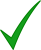 Notes/Explanation: